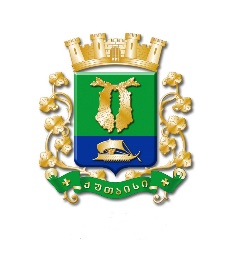 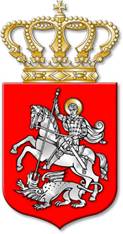 ს  ა  ქ  ა  რ  თ  ვ  ე  ლ  ოქალაქ  ქუთაისის  მუნიციპალიტეტის  საკრებულოგ  ა  ნ  კ  ა  რ  გ  უ  ლ  ე  ბ  ა   435ქალაქი  ქუთაისი		29		სექტემბერი		2021  წელიახალი კორონავირუსის („COVID-19”) გავრცელების გამო, 2021 წლის 14 აგვისტოდან 2021 წლის 12 სექტემბრის ჩათვლით პერიოდში, ქალაქ ქუთაისის მუნიციპალიტეტის ადმინისტრაციულ საზღვრებში რეგულარული სამგზავრო გადაყვანის მარშრუტებზეM2 (ავტობუსები 5 ტონამდე სრული მასით) და M3 (ავტობუსები 5 ტონაზე მეტი სრულიმასით) კატეგორიების ავტოსატრანსპორტო საშუალებებით მომსახურების გამწევიკომპანიების ნებართვის გაცემის ფასის გადახდის ვალდებულებისაგან გათავისუფლებისთაობაზესაქართველოს ორგანული კანონის „ადგილობრივი თვითმმართველობის კოდექსი“ მე-16 მუხლის მე-2 პუნქტის „ლ“ ქვეპუნქტის, 24-ე მუხლის პირველი პუნქტის „დ“ ქვეპუნქტის „დ.ბ“ ქვეპუნქტისა და საქართველოს კანონის „საქართველოს ზოგადი ადმინისტრაციული კოდექსი“ 54-ე მუხლის მე-2 ნაწილის საფუძველზე:    მუხლი 1. 2021 წლის 14 აგვისტოდან 2021 წლის 12 სექტემბრის ჩათვლით პერიოდში, ქალაქ ქუთაისის მუნიციპალიტეტის ადმინისტრაციულ საზღვრებში რეგულარული სამგზავრო გადაყვანის მარშრუტებზე M2 (ავტობუსები 5 ტონამდე სრული მასით) და M3 (ავტობუსები 5 ტონაზე მეტი სრული მასით) კატეგორიების ავტოსატრანსპორტო საშუალებებით მომსახურების გამწევი კომპანიები გათავისუფლდნენ  ნებართვის გაცემის ფასის გადახდის ვალდებულებისაგან.მუხლი 2. განკარგულება შეიძლება გასაჩივრდეს, კანონით დადგენილი წესით, ქუთაისის საქალაქო სასამართლოში (ვ.კუპრაძის ქუჩა N11), მისი გაცნობიდან ერთი თვის ვადაში.მუხლი  3. განკარგულება ძალაში შევიდეს კანონით დადგენილი წესით. საკრებულოს  თავმჯდომარე			ირაკლი შენგელია